   臺南市關廟區公所108年度推動災害防救教育宣導執行成果活動名稱：108年登革熱防疫誓師活動暨防災宣導活動名稱：108年登革熱防疫誓師活動暨防災宣導宣導單位：關廟區公所宣導地點：關廟公有零售市場宣導時間：108年7月10日宣導人數：150人                        成果照片                        成果照片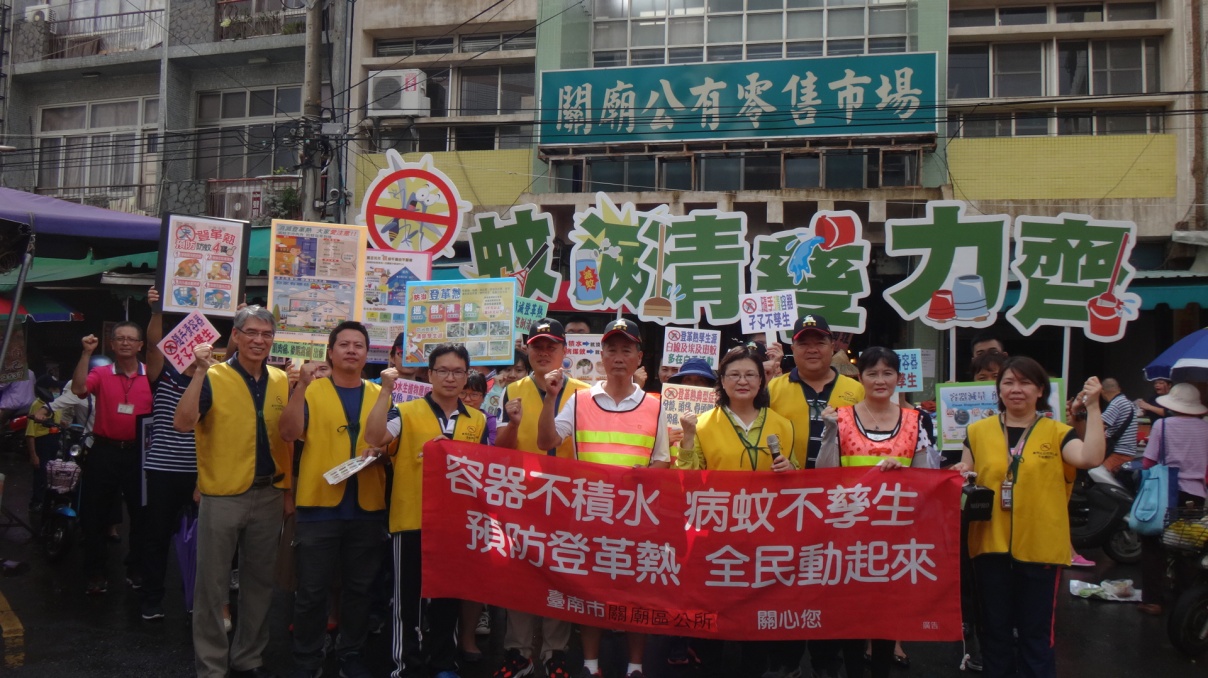 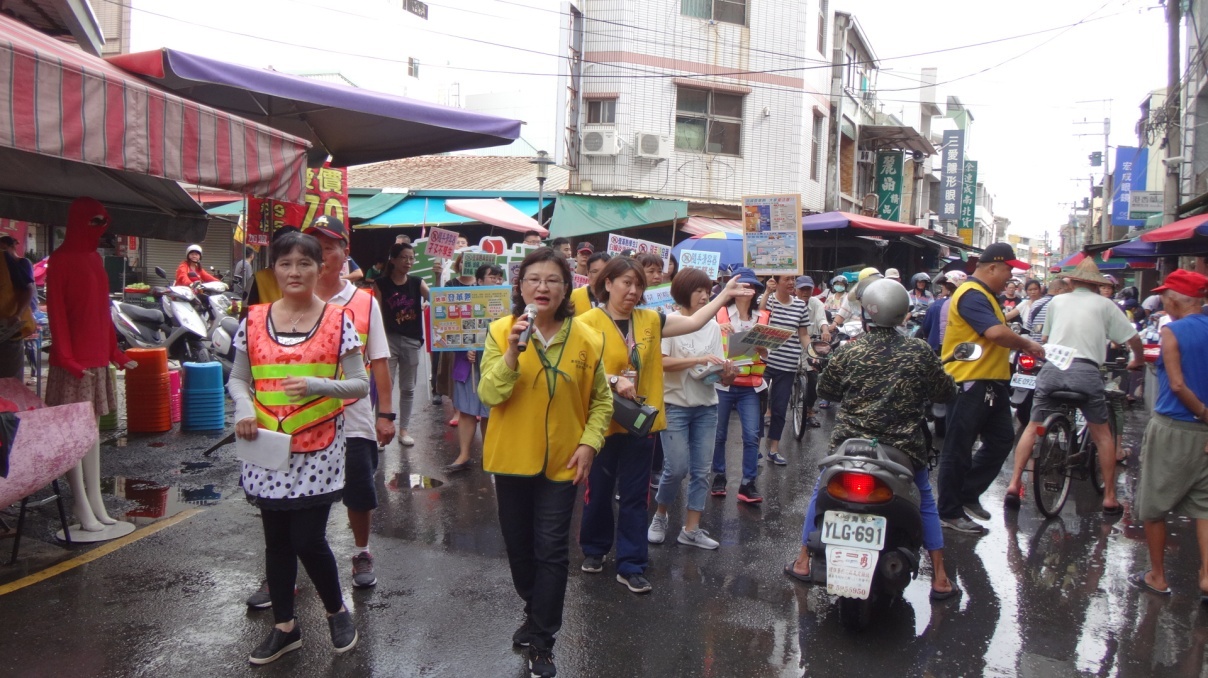 